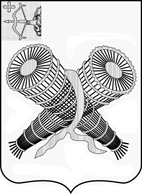 АДМИНИСТРАЦИЯ ГОРОДА СЛОБОДСКОГОКИРОВСКОЙ ОБЛАСТИПОСТАНОВЛЕНИЕот 27.12.2016  № 2937г. Слободской Кировской областиО внесении изменений в постановление администрации города Слободского от  31.10.2013 № 241На основании п. 1.6 Порядка разработки, реализации и оценки эффективности реализации муниципальных программ муниципального образования «город Слободской», утвержденного постановлением  администрации города Слободского от 28.08.2013 № 176,  администрация города Слободского ПОСТАНОВЛЯЕТ:1. В муниципальную Программу «Управление муниципальным имуществом» в 2014-2019 годы муниципального образования «город Слободской», утвержденную постановлением администрации города Слободского от 31.10.2013 № 241, внести следующие изменения:1.1. Раздел «Объем ассигнований муниципальной подпрограммы» Паспорта муниципальной программы «Управление муниципальным имуществом в 2014 -2019 годы муниципального образования «город Слободской»  изложить в новой редакции:1.2. Приложение № 2 к муниципальной Программе «Управление муниципальным имуществом в 2014 -2019 годы муниципального образования «город Слободской»  изложить в новой редакции. Прилагается.       1.3.  Раздел «Объем ассигнований муниципальной подпрограммы» Паспорта муниципальной подпрограммы «Повышение эффективности использования муниципального имущества и получение неналоговых доходов от его использования» изложить в новой редакции:      1.4. Раздел «Объем ассигнований муниципальной подпрограммы» Паспорта муниципальной подпрограммы «Управление земельными ресурсами» изложить в новой редакции:2.	Настоящие постановление вступает в силу со дня обнародования на официальном сайте города Слободского.Глава города, глава администрациигорода Слободского      			            И.В. Желвакова_____________________________________________________________________ПОДГОТОВЛЕНО:Начальник – юрист управления муниципальнымимуществом и земельными ресурсамиадминистрации города Слободского					 А.А. КопаневаСОГЛАСОВАНО:Заместитель главы администрации города                                                                         А.В. ПоляховаНачальник финансового управления						        администрации города                                                                         Н.П. Аверина Заведующий отделом экономическогоразвития, потребительских рынков и муниципальных закупок администрации города                                                       	        И.А. ХаритоноваЗаведующая отделом архитектурыи строительства администрациигорода                                                                                                  М.Н. Шулакова   Заведующий правовым отделом администрации города					        А.Н. ХалявинРазослано:2 - в дело, 3 -УМИ и ЗР, 1- финансовое управление,- отдел экономики, 1- орготдел,1-регист.                                                                                                                                                           Приложение № 2                                                                                                                                                           к муниципальной Программе                                                                                                                                                           «Управление муниципальным                                                                                                                                                                                                 имуществом в 2014-2019 годы                                                                                                                                                                                           муниципального образования                                                                                                                                                            «город Слободской»Прогнозная (справочная) оценка ресурсного обеспеченияреализации муниципальной ПрограммыОбъем ассигнований муниципальной подпрограммыОбъем ассигнований составляет  14 065,2 тыс.руб.,     в том числе: бюджет города – 14 065,2 тыс.руб.Объем ассигнований муниципальной подпрограммыОбъем ассигнований составляет 11 318,5  тыс.руб.,     в том числе: бюджет города – 11 318,5  тыс.руб.Объем ассигнований муниципальной подпрограммыОбъем ассигнований составляет 2 586  тыс.руб.,     в том числе: бюджет города – 2 586  тыс.руб.СтатусНаименование муниципальной подпрограммы, отдельного мероприятияИсточники финансированияОценка расходов  (тыс. рублей)Оценка расходов  (тыс. рублей)Оценка расходов  (тыс. рублей)Оценка расходов  (тыс. рублей)Оценка расходов  (тыс. рублей)Оценка расходов  (тыс. рублей)СтатусНаименование муниципальной подпрограммы, отдельного мероприятияИсточники финансирования2014 год2015 год2016 год2017 год(прогноз)2018 год(прогноз)2019 год (прогноз)Программа «Управление муниципальным имуществом»бюджет города6579,73447,31878,2720720720Подпрограмма Повышение эффективности использования муниципального имущества и получение неналоговых доходов от его использованиябюджет города61222900,81320,7325325325ПодпрограммаУправление земельными ресурсамибюджет города457,7546,5531,8350350350Отдельное мероприятиеОбеспечение деятельности по наружной рекламебюджет города--25,7454545